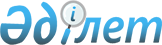 О районном бюджете на 2018-2020 годыРешение маслихата района Т. Рыскулова Жамбылской области от 14 декабря 2017 года № 21-4. Зарегистрировано Департаментом юстиции Жамбылской области 20 декабря 2017 года № 3632.
      Примечание РЦПИ.

      В тексте документа сохранена пунктуация и орфография оригинала.
      В соответствии с статьей 9 Бюджетного кодекса Республики Казахстан от 4 декабря 2008 года и статьей 6 Закона Республики Казахстан от 23 января 2001 года "О местном государственном управлении и самоуправлении в Республике Казахстан" маслихат района Т. Рыскулова РЕШИЛ:
      1. Утвердить районный бюджет на 2018-2020 годы согласно приложениям 1, 2, 3, в том числе на 2018 год в следующих объемах:
      1) доходы 11 538 686 тысяч тенге;
      налоговые поступления 3 105 786 тысяч тенге;
      неналоговые поступления 6 413 тысяч тенге;
      поступления от продажи основного капитала 16 186 тысяч тенге;
      поступления трансфертов 8 410 301 тысяч тенге; 
      2) затраты 11 882 414 тысяч тенге; 
      3) чистое бюджетное кредитование 89 838 тысяч тенге; 
      бюджетные кредиты 115 439 тысяч тенге;
      погашение бюджетных кредитов 25 601 тысяч тенге; 
      4) сальдо по операциям с финансовыми активами 0 тысяч тенге; 
      приобретение финансовых активов 0 тысяч тенге;
      поступления от продажи финансовых активов государства 0 тысяч тенге;
      5) дефицит (профицит) бюджета – 433 566 тысяч тенге;
      6) финансирование дефицита (использование профицита) бюджета 433 566 тысяч тенге;
      поступление займов 115 439 тысяч тенге;
      погашение займов 25 601 тысяч тенге;
      используемые остатки бюджетных средств 0 тысяч тенге.
      Сноска. Пункт 1 с изменениями, внесенными решениями маслихата района Т. Рыскулова Жамбылской области от 12.03.2018 № 23-4 (вводится в действие с 01.01.2018); от 18.05.2018 № 26-6 (вводится в действие с 01.01.2018); от 04.09.2018 № 30-4 (вводится в действие с 01.01.2018); от 28.11.2018 № 32-4 (вводится в действие с 01.01.2018); от 21.12.2018 № 34-4 (вводится в действие с 01.01.2018).


      2. Установить объем субвенции передаваемые из областного бюджета бюджету района на 2018 год в размере 5 238 635 тысяч тенге.
      3. Установить объем субвенции передаваемые из районного бюджета бюджету сельским округам на 2018 год в размере 1 224 137 тысяч тенге, в том числе:
      Куланскому сельскому округу – 418 990 тыс тенге;
      Луговскому сельскому округу – 186 073 тыс тенге;
      Акбулакскому сельскому округу – 67 470 тыс тенге;
      Абайскому сельскому округу – 24 305 тыс тенге;
      Каракыстакскому сельскому округу – 116 988 тыс тенге;
      Жанатурмысскому сельскому округу – 63 189 тыс тенге;
      Кокдоненскому сельскому округу – 72 301 тыс тенге;
      Когершинскому сельскому округу – 66 174 тыс тенге;
      Кумарыкскому сельскому округу – 46 328 тыс тенге;
      Акыртобинскому сельскому округу – 56 383 тыс тенге;
      Орнекскому сельскому округу – 67 195 тыс тенге;
      Теренозекскому сельскому округу – 38 741 тыс тенге;
      Сноска. Пункт 3 с изменениями, внесенными решениями маслихата района Т. Рыскулова Жамбылской области от 12.03.2018 № 23-4 (вводится в действие с 01.01.2018); от 18.05.2018 № 26-6 (вводится в действие с 01.01.2018).


      4. В соответствии со статьей 18 Закона Республики Казахстан от 8 июля 2005 года "О государственном регулировании развития агропромышленного комплекса и сельских территорий" на 2018-2020 годы предусмотреть средства на выплату надбавки к заработной плате специалистам государственных учреждений и организаций здравоохранения, социального обеспечения, образования, культуры, спорта и ветеринарии финансируемые из районного бюджета, работающих в сельских населенных пунктах в размере двадцати пяти процентов от оклада и тарифных ставок по сравнению со ставками специалистов, занимающихся этими видами деятельности в городских условиях.
      5. Утвердить сумму резервного фонда местного исполнительного органа в размере 13 105 тысяч тенге.
      Сноска. Пункт 5 с изменениями, внесенными решением маслихата района Т. Рыскулова Жамбылской области от 12.03.2018 № 23-4 (вводится в действие с 01.01.2018); от 04.09.2018 № 30-4 (вводится в действие с 01.01.2018).


      6. Утвердить перечень бюджетных программ развития, направленных на реализацию инвестиционных проектов предусмотренных в бюджете района на 2018 год согласно приложению 4.
      7. Утвердить перечень бюджетных программ, не подлежащих секвестру в процессе исполнения бюджета района на 2018 год согласно приложению 5.
      8. Утвердить объем доходов, поступивщих в Национальный фонд Республики Казахстан от продажи участков земли сельскохозяйственного назначения, предусмотренных в бюджете района на 2018 год согласно приложению 6.
      9. Утвердить бюджетные программы сельских округов, предусмотренных в бюджете района на 2018 год согласно приложению 7.
      10. В районном бюджете на 2018 год бюджетам сельских округов предусмотреть целевые трансферты на развитие и текущие трансферты за счет средств районного бюджета, распределение которых определяются на основании постановления акимата района Т. Рыскулова.
      10. Контроль за исполнением и публикацию на интернет ресурсе данного решения возложить на постоянную комиссию районного маслихата по вопросам экономики, финансов, бюджета и развития местного самоуправления. 
      10. Настоящее решение вступает в силу со дня государственной регистрации в органах юстиции и вводится в действие с 1 января 2018 года. Бюджет на 2018 год
      Сноска. Приложение 1 - в редакции решения маслихата района Т. Рыскулова Жамбылской области от 21.12.2018 № 34-4 (вводится в действие с 01.01.2018). Бюджет на 2019 год Бюджет на 2020 год Перечень бюджетных программ развития, направленных на реализацию инвестиционных проектов предусмотренных в бюджете района на 2018 год
      Сноска. Приложение 4 - в редакции решения маслихата района Т. Рыскулова Жамбылской области от 28.11.2018 № 32-4 (вводится в действие с 01.01.2018). Перечень бюджетных программ, не подлежащих секвестрированию в процессе исполнения бюджета района на 2018 год Объем доходов, поступивщих в Национальный фонд Республики Казахстан от продажи участков земли сельскохяйственного назначения, предусмотренных в бюджете района на 2018 год Бюджетные программы на 2018 год по сельским округам района Т. Рыскулова районного бюджета
      Сноска. Приложение 7 - в редакции решения маслихата района Т. Рыскулова Жамбылской области от 28.11.2018 № 32-4 (вводится в действие с 01.01.2018).
					© 2012. РГП на ПХВ «Институт законодательства и правовой информации Республики Казахстан» Министерства юстиции Республики Казахстан
				
      Председатель сессии

      районного маслихата

С. Бисембаев

      И.О секретаря районного

      маслихата

Т. Джаманбаев
Приложение 1 к решению
маслихата района Т. Рыскулова
№ 24-1 от 14 декабря 2017 года (тысяч тенге)
Категория
Категория
Категория
Наименование доходов
сумма
Класс
Класс
сумма
Подкласс
Подкласс
сумма
1
2
3
4
I. ДОХОДЫ
11538686
1
Налоговые поступления
3105786
01
Подоходный налог
261352
2
Индивидуальный подоходный налог
261352
03
Социальный налог
206121
1
Социальный налог
206121
04
Hалоги на собственность
2607886
1
Hалоги на имущество
2600080
3
Земельный налог
1691
4
Налог на транспортные средства
2915
5
Единый земельный налог
3200
05
Внутренние налоги на товары, работы и услуги
16627
2
Акцизы
2700
3
Поступления за использование природных и других ресурсов
5500
4
Сборы за ведение предпринимательской и профессиональной деятельности
7927
5
Налог на игорный бизнес
500
07
Прочие налоги
0
1
Прочие налоги
0
08
Обязательные платежи, взимаемые за совершение юридически значимых действий и (или) выдачу документов уполномоченными на то государственными органами или должностными лицами
13800
1
Государственная пошлина
13800
2
Неналоговые поступления
6413
01
Доходы от государственной собственности
1713
1
Поступление части чистого дохода государственных предприятий
37
5
Доходы от аренды имущества, находящегося в государственной собственности
1620
7
Вознаграждения по кредитам, выданным из государственного бюджета
38
9
Прочие доходы от государственной собственности
18
04
Штрафы, пени, санкции, взыскания, налагаемые государственными учреждениями, финансируемыми из государственного бюджета, а также содержащимися и финансируемыми из бюджета (сметы расходов) Национального Банка Республики Казахстан
1200
1
Штрафы, пени, санкции, взыскания, налагаемые государственными учреждениями, финансируемыми из государственного бюджета, а также содержащимися и финансируемыми из бюджета (сметы расходов) Национального Банка Республики Казахстан, за исключением поступлений от организаций нефтяного сектора
1200
06
Прочие неналоговые поступления
3500
1
Прочие неналоговые поступления
3500
3
Поступления от продажи основного капитала
16186
01
Продажа государственного имущества, закрепленного за государственными учреждениями
6086
1
Продажа государственного имущества, закрепленного за государственными учреждениями
6086
03
Продажа земли и нематериальных активов
10100
1
Продажа земли
10100
4
Поступления трансфертов
8410301
01
Изъятие трансфертов из нижестоящих органов государственного управления
81750
3
Трансферты из бюджетов городов районного значения, сел, поселков, сельских округов
81750
02
Трансферты из вышестоящих органов государственного управления
8328551
2
Трансферты из областного бюджета
8328551
Наименование расходов
Сумма, тысяч тенге
Функциональная группа
Функциональная группа
Функциональная группа
Функциональная группа
Сумма, тысяч тенге
Администратор бюджетных программ
Администратор бюджетных программ
Администратор бюджетных программ
Сумма, тысяч тенге
Программа
Программа
Сумма, тысяч тенге
1
2
3
4
5
II. ЗАТРАТЫ
11882414
01
Государственные услуги общего характера
555239
112
Аппарат маслихата района (города областного значения)
19370
001
Услуги по обеспечению деятельности маслихата района (города областного значения)
19160
003
Капитальные расходы государственного органа
210
122
Аппарат акима района (города областного значения)
119761
001
Услуги по обеспечению деятельности акима района (города областного значения)
103419
003
Капитальные расходы государственного органа
16342
123
Аппарат акима района в городе, города районного значения, поселка, села, сельского округа
57236
001
Услуги по обеспечению деятельности акима района в городе, города районного значения, поселка, села, сельского округа
54411
022
Капитальные расходы государственного органа
2825
452
Отдел финансов района (города областного значения)
312064
001
Услуги по реализации государственной политики в области исполнения бюджета и управления коммунальной собственностью района (города областного значения)
22859
003
Проведение оценки имущества в целях налогообложения
1448
010
Приватизация, управление коммунальным имуществом, постприватизационная деятельность и регулирование споров, связанных с этим 
2585
018
Капитальные расходы государственного органа
1065
028
Приобретение имущества в коммунальную собственность
159900
113
Целевые текущие трансферты из местных бюджетов
124207
453
Отдел экономики и бюджетного планирования района (города областного значения)
17482
001
Услуги по реализации государственной политики в области формирования и развития экономической политики, системы государственного планирования
16354
004
Капитальные расходы государственного органа
1128
458
Отдел жилищно-коммунального хозяйства, пассажирского транспорта и автомобильных дорог района (города областного значения)
17192
001
Услуги по реализации государственной политики на местном уровне в области жилищно-коммунального хозяйства, пассажирского транспорта и автомобильных дорог
16282
013
Капитальные расходы государственного органа
910
494
Отдел предпринимательства и промышленности района (города областного значения)
12134
001
Услуги по реализации государственной политики на местном уровне в области развития предпринимательства и промышленности
11249
003
Капитальные расходы государственного органа 
885
02
Оборона
15203
122
Аппарат акима района (города областного значения)
4096
005
Мероприятия в рамках исполнения всеобщей воинской обязанности
4096
122
Аппарат акима района (города областного значения)
11107
006
Предупреждение и ликвидация чрезвычайных ситуаций масштаба района (города областного значения)
8489
007
Мероприятия по профилактике и тушению степных пожаров районного (городского) масштаба, а также пожаров в населенных пунктах, в которых не созданы органы государственной противопожарной службы
2618
03
Общественный порядок, безопасность, правовая, судебная, уголовно-исполнительная деятельность
3566
458
Отдел жилищно-коммунального хозяйства, пассажирского транспорта и автомобильных дорог района (города областного значения)
3566
021
Обеспечение безопасности дорожного движения в населенных пунктах
3566
04
Образование
5899356
464
Отдел образования района (города областного значения)
104992
040
Реализация государственного образовательного заказа в дошкольных организациях образования
104992
466
Отдел архитектуры, градостроительства и строительства района (города областного значения)
1367
037
Строительство и реконструкция объектов дошкольного воспитания и обучения
1367
123
Аппарат акима района в городе, города районного значения, поселка, села, сельского округа
2256
005
Организация бесплатного подвоза учащихся до школы и обратно в сельской местности
2256
464
Отдел образования района (города областного значения)
5148331
003
Общеобразовательное обучение
4882614
006
Дополнительное образование для детей
265717
465
Отдел физической культуры и спорта района (города областного значения)
116774
017
Дополнительное образование для детей и юношества по спорту
116774
466
Отдел архитектуры, градостроительства и строительства района (города областного значения)
104091
021
Строительство и реконструкция объектов начального, основного среднего и общего среднего образования
104091
464
Отдел образования района (города областного значения)
421545
001
Услуги по реализации государственной политики на местном уровне в области образования 
16540
004
Информатизация системы образования в государственных учреждениях образования района (города областного значения)
36950
005
Приобретение и доставка учебников, учебно-методических комплексов для государственных учреждений образования района (города областного значения)
134774
015
Ежемесячная выплата денежных средств опекунам (попечителям) на содержание ребенка-сироты (детей-сирот), и ребенка (детей), оставшегося без попечения родителей
18393
029
Обследование психического здоровья детей и подростков и оказание психолого-медико-педагогической консультативной помощи населению
27034
067
Капитальные расходы подведомственных государственных учреждений и организаций
187854
06
Социальная помощь и социальное обеспечение
726128
451
Отдел занятости и социальных программ района (города областного значения)
260450
005
Государственная адресная социальная помощь
259250
057
Обеспечение физических лиц, являющихся получателями государственной адресной социальной помощи, телевизионными абонентскими приставками
1200
464
Отдел образования района (города областного значения)
4994
030
Содержание ребенка (детей), переданного патронатным воспитателям
4994
451
Отдел занятости и социальных программ района (города областного значения)
375112
002
Программа занятости
206425
004
Оказание социальной помощи на приобретение топлива специалистам здравоохранения, образования, социального обеспечения, культуры, спорта и ветеринарии в сельской местности в соответствии с законодательством Республики Казахстан
31424
006
Оказание жилищной помощи 
1853
007
Социальная помощь отдельным категориям нуждающихся граждан по решениям местных представительных органов 
17474
010
Материальное обеспечение детей-инвалидов, воспитывающихся и обучающихся на дому
4339
014
Оказание социальной помощи нуждающимся гражданам на дому
33671
017
Обеспечение нуждающихся инвалидов обязательными гигиеническими средствами и предоставление услуг специалистами жестового языка, индивидуальными помощниками в соответствии с индивидуальной программой реабилитации инвалида
32870
023
Обеспечение деятельности центров занятости населения
47056
451
Отдел занятости и социальных программ района (города областного значения)
85572
001
Услуги по реализации государственной политики на местном уровне в области обеспечения занятости и реализации социальных программ для населения
40703
011
Оплата услуг по зачислению, выплате и доставке пособий и других социальных выплат
1270
021
Капитальные расходы государственного органа
842
050
Реализация Плана мероприятий по обеспечению прав и улучшению качества жизни инвалидов Республике Казахстан на 2012-2018 годы
5738
054
Размещение государственного социального заказа в неправительственных организациях
26070
067
Капитальные расходы подведомственных государственных учреждений и организаций
3259
113
Целевые текущие трансферты из местных бюджетов
7690
07
Жилищно-коммунальное хозяйство
1479705
4
Отдел архитектуры, градостроительства и строительства района (города областного значения)
572329
003
Проектирование и (или) строительство6 реконструкция жилья коммунального жилищного фонда
18059
004
Проектирование, развитие и (или) обустройство инженерно-коммуникационной инфраструктуры
554270
123
Аппарат акима района в городе, города районного значения, поселка, села, сельского округа
4476
014
Организация водоснабжения населенных пунктов
4476
466
Отдел архитектуры, градостроительства и строительства района (города областного значения)
823336
005
Развитие коммунального хозяйства
5660
058
Развитие системы водоснабжения и водоотведения в сельских населенных пунктах
817676
123
Аппарат акима района в городе, города районного значения, поселка, села, сельского округа
4399
008
Освещение улиц населенных пунктов
2690
009
Обеспечение санитарии населенных пунктов
948
011
Благоустройство и озеленение населенных пунктов
761
458
Отдел жилищно-коммунального хозяйства, пассажирского транспорта и автомобильных дорог района (города областного значения)
75165
015
Освещение улиц в населенных пунктах
12500
016
Обеспечение санитарии населенных пунктов
16665
018
Благоустройство и озеленение населенных пунктов
46000
08
Культура, спорт, туризм и информационное пространство
312622
455
Отдел культуры и развития языков района (города областного значения)
85814
003
Поддержка культурно-досуговой работы
85814
466
Отдел архитектуры, градостроительства и строительства района (города областного значения)
4268
011
Развитие объектов культуры
4268
465
Отдел физической культуры и спорта района (города областного значения)
22670
001
Услуги по реализации государственной политики на местном уровне в сфере физической культуры и спорта
10054
004
Капитальные расходы государственного органа
1030
006
Проведение спортивных соревнований на районном (города областного значения) уровне
3794
007
Подготовка и участие членов сборных команд района (города областного значения) по различным видам спорта на областных спортивных соревнованиях
7792
466
Отдел архитектуры, градостроительства и строительства района (города областного значения)
0
008
Развития спортивных объектов
0
455
Отдел культуры и развития языков района (города областного значения)
89325
006
Функционирование районных (городских) библиотек
88025
007
Развитие государственного языка и других языков народа Казахстана
1300
456
Отдел внутренней политики района (города областного значения)
39690
002
Услуги по проведению государственной информационной политики
39690
455
Отдел культуры и развития языков района (города областного значения)
18705
001
Услуги по реализации государственной политики на местном уровне в области развития языков и культуры
9755
010
Капитальные расходы государственного органа
210
032
Капитальные расходы подведомственных государственных учреждений и организаций
8740
456
Отдел внутренней политики района (города областного значения)
52150
001
Услуги по реализации государственной политики на местном уровне в области информации, укрепления государственности и формирования социального оптимизма граждан
20262
003
Реализация мероприятий в сфере молодежной политики
27845
006
Капитальные расходы государственного органа
945
032
Капитальные расходы подведомственных государственных учреждений и организаций
3098
10
Сельское, водное, лесное, рыбное хозяйство, особо охраняемые природные территории, охрана окружающей среды и животного мира, земельные отношения
290758
462
Отдел сельского хозяйства района (города областного значения)
19239
001
Услуги по реализации государственной политики на местном уровне в сфере сельского хозяйства
18199
006
Капитальные расходы государственного органа 
1040
473
Отдел ветеринарии района (города областного значения)
224212
001
Услуги по реализации государственной политики на местном уровне в сфере ветеринарии
19335
003
Капитальные расходы государственного органа 
3720
006
Организация санитарного убоя больных животных
1422
007
Организация отлова и уничтожения бродячих собак и кошек
6790
008
Возмещение владельцам стоимости изымаемых и уничтожаемых больных животных, продуктов и сырья животного происхождения
3041
009
Проведение ветеринарных мероприятий по энзоотическим болезням животных
19590
010
Проведение мероприятий по идентификации сельскохозяйственных животных
1572
011
Проведение противоэпизоотических мероприятий
164000
032
Капитальные расходы подведомственных государственных учреждений и организаций
4742
463
Отдел земельных отношений района (города областного значения)
22642
001
Услуги по реализации государственной политики в области регулирования земельных отношений на территории района (города областного значения)
9995
004
Организация работ по зонированию земель
3700
006
Землеустройство, проводимое при установлении границ районов, городов областного значения, районного значения, сельских округов, поселков, сел
8537
007
Капитальные расходы государственного органа
410
462
Отдел сельского хозяйства района (города областного значения)
24665
099
Реализация мер по оказанию социальной поддержки специалистов 
24665
11
Промышленность, архитектурная, градостроительная и строительная деятельность
16552
466
Отдел архитектуры, градостроительства и строительства района (города областного значения)
16552
001
Услуги по реализации государственной политики в области строительства, улучшения архитектурного облика городов, районов и населенных пунктов области и обеспечению рационального и эффективного градостроительного освоения территории района (города областного значения)
15861
015
Капитальные расходы государственного органа
691
12
Транспорт и коммуникации
1043471
458
Отдел жилищно-коммунального хозяйства, пассажирского транспорта и автомобильных дорог района (города областного значения)
1043471
023
Обеспечение функционирования автомобильных дорог
63357
045
Капитальный и средний ремонт автомобильных дорог районного значения и улиц населенных пунктов
980114
13
Прочие
41643
458
Отдел жилищно-коммунального хозяйства, пассажирского транспорта и автомобильных дорог района (города областного значения)
22534
055
Развтие индустриальной инфраструктуры в рамках Единой программы поддержки и развития бизнеса "Дорожной карта бизнеса 2020"
22534
123
Аппарат акима района в городе, города районного значения, поселка, села, сельского округа
3958
040
Реализация мер по содействию экономическому развитию регионов в рамках Программы "Развитие регионов"
3958
452
Отдел финансов района (города областного значения)
15151
012
Резерв местного исполнительного органа района (города областного значения) 
15151
14
Обслуживание долга
38
452
Отдел финансов района (города областного значения)
38
013
Обслуживание долга местных исполнительных органов по выплате вознаграждений и иных платежей по займам из областного бюджета
38
15
Трансферты
1498133
452
Отдел финансов района (города областного значения)
1498133
006
Возврат неиспользованных (недоиспользованных) целевых трансфертов
1976
024
Целевые текущие трансферты из нижестоящего бюджета на компенсацию потерь вышестоящего бюджета в связи с изменением законодательства
268143
038
субвенции
1224137
051
Трансферты органам местного самоуправления
3877
IІІ. Чистое бюджетное кредитование
89838
5
Бюджетные кредиты
115439
10
Сельское, водное, лесное, рыбное хозяйство, особо охраняемые природные территории, охрана окружающей среды и животного мира, земельные отношения
115439
1
Сельское хозяйство
115439
462
Отдел сельского хозяйства района (города областного значения)
115439
008
Бюджетные кредиты для реализации мер социальной поддержки специалистов
115439
Категория
Категория
Категория
Наименование
сумма, тысяч тенге
Класс
Класс
Наименование
сумма, тысяч тенге
Подкласс
Подкласс
сумма, тысяч тенге
1
2
3
4
5
5
Погашение бюджетных кредитов
25601
01
Погашение бюджетных кредитов
25601
1
Погашение кредитов выданных из государственного бюджета
25601
Наименование
Наименование
Наименование
Наименование
Наименование
Функциональная группа
Функциональная группа
Функциональная группа
Функциональная группа
сумма, тысяч тенге
Администратор бюджетных программ
Администратор бюджетных программ
Администратор бюджетных программ
сумма, тысяч тенге
Программа
Программа
сумма, тысяч тенге
1
2
3
4
5
ІV. Сальдо по операциям с финансовыми активами
0
Приобретение финансовых активов
0
Категория
Категория
Категория
Наименование
сумма, тысяч тенге
Класс
Класс
Наименование
сумма, тысяч тенге
Подкласс
Подкласс
сумма, тысяч тенге
1
2
3
4
5
6
Поступление от продажи финансовых активов государства
0
01
Поступление от продажи финансовых активов государства
0
1
Поступление от продажи финансовых активов внутри государства
0
Наименование
Наименование
Наименование
Наименование
Наименование
Функциональная группа
Функциональная группа
Функциональная группа
Функциональная группа
сумма, тысяч тенге
Администратор бюджетных программ
Администратор бюджетных программ
Администратор бюджетных программ
сумма, тысяч тенге
Программа
Программа
сумма, тысяч тенге
1
2
3
4
5
V. Дефицит (профицит) бюджета
-433566
VI. Финансирование дефицита (использование профицита) бюджета
433566
Категория
Категория
Категория
Наименование
сумма, тысяч тенге
Класс
Класс
Наименование
сумма, тысяч тенге
Подкласс
Подкласс
сумма, тысяч тенге
1
2
3
4
5
7
Поступление займов
115439
01
Внутренние государственные займы
115439
2
Договора по получению займов
115439
Наименование
Наименование
Наименование
Наименование
Наименование
Функциональная группа
Функциональная группа
Функциональная группа
Функциональная группа
сумма, тысяч тенге
Администратор бюджетных программ
Администратор бюджетных программ
Администратор бюджетных программ
сумма, тысяч тенге
Программа
Программа
сумма, тысяч тенге
1
2
3
4
5
Погашение займов
25601
16
Погашение займов
25601
452
Отдел финансов района (города областного значения)
25601
008
Погашение долга местного исполнительного органа перед вышестоящим бюджетом
25601
8
Используемые остатки бюджетных средств
343728
01
Остатки бюджетных средств
343728
1
Свободные остатки бюджетных средств
343728
Свободные остатки бюджетных средств
343728Приложение 2 к решению
маслихата района Т. Рыскулова
№ 24-1 от 14 декабря 2017 года(тысяч тенге)
Категория Наименование доходов
Категория Наименование доходов
Категория Наименование доходов
Категория Наименование доходов
Категория Наименование доходов
Категория Наименование доходов
сумма
Класс
Класс
Класс
Класс
Класс
сумма
Подкласс
Подкласс
Подкласс
сумма
1
2
2
3
4
4
5
I. ДОХОДЫ
I. ДОХОДЫ
12005013
1
Налоговые поступления
Налоговые поступления
3093107
01
01
Подоходный налог
Подоходный налог
271913
2
Индивидуальный подоходный налог
Индивидуальный подоходный налог
271913
03
03
Социальный налог
Социальный налог
209659
1
Социальный налог
Социальный налог
209659
04
04
Hалоги на собственность
Hалоги на собственность
2558935
1
Hалоги на имущество
Hалоги на имущество
2552100
3
Земельный налог
Земельный налог
650
4
Налог на транспортные средства
Налог на транспортные средства
2685
5
Единый земельный налог
Единый земельный налог
3500
05
05
Внутренние налоги на товары, работы и услуги
Внутренние налоги на товары, работы и услуги
22600
2
Акцизы
Акцизы
3400
3
Поступления за использование природных и других ресурсов
Поступления за использование природных и других ресурсов
6000
4
Сборы за ведение предпринимательской и профессиональной деятельности
Сборы за ведение предпринимательской и профессиональной деятельности
12400
5
Налог на игорный бизнес
Налог на игорный бизнес
800
07
07
Прочие налоги
Прочие налоги
19000
1
Прочие налоги
Прочие налоги
19000
08
08
Обязательные платежи, взимаемые за совершение юридически значимых действий и (или) выдачу документов уполномоченными на то государственными органами или должностными лицами
Обязательные платежи, взимаемые за совершение юридически значимых действий и (или) выдачу документов уполномоченными на то государственными органами или должностными лицами
11000
1
Государственная пошлина
Государственная пошлина
11000
2
Неналоговые поступления
Неналоговые поступления
7135
01
01
Доходы от государственной собственности
Доходы от государственной собственности
1205
1
Поступление части чистого дохода государственных предприятий
Поступление части чистого дохода государственных предприятий
35
5
Доходы от аренды имущества, находящегося в государственной собственности
Доходы от аренды имущества, находящегося в государственной собственности
1123
7
Вознаграждения по кредитам, выданным из государственного бюджета
Вознаграждения по кредитам, выданным из государственного бюджета
26
9
Прочие доходы от государственной собственности
Прочие доходы от государственной собственности
18
02
02
Поступления от реализации товаров (работ, услуг) государственными учреждениями, финансируемыми из государственного бюджета
Поступления от реализации товаров (работ, услуг) государственными учреждениями, финансируемыми из государственного бюджета
0
1
Поступления от реализации товаров (работ, услуг) государственными учреждениями, финансируемыми из государственного бюджета
Поступления от реализации товаров (работ, услуг) государственными учреждениями, финансируемыми из государственного бюджета
0
04
04
Штрафы, пени, санкции, взыскания, налагаемые государственными учреждениями, финансируемыми из государственного бюджета, а также содержащимися и финансируемыми из бюджета (сметы расходов) Национального Банка Республики Казахстан
Штрафы, пени, санкции, взыскания, налагаемые государственными учреждениями, финансируемыми из государственного бюджета, а также содержащимися и финансируемыми из бюджета (сметы расходов) Национального Банка Республики Казахстан
780
1
Штрафы, пени, санкции, взыскания, налагаемые государственными учреждениями, финансируемыми из государственного бюджета, а также содержащимися и финансируемыми из бюджета (сметы расходов) Национального Банка Республики Казахстан, за исключением поступлений от организаций нефтяного сектора
Штрафы, пени, санкции, взыскания, налагаемые государственными учреждениями, финансируемыми из государственного бюджета, а также содержащимися и финансируемыми из бюджета (сметы расходов) Национального Банка Республики Казахстан, за исключением поступлений от организаций нефтяного сектора
780
06
06
Прочие неналоговые поступления
Прочие неналоговые поступления
5150
1
Прочие неналоговые поступления
Прочие неналоговые поступления
5150
3
Поступления от продажи основного капитала
Поступления от продажи основного капитала
10500
01
01
Продажа государственного имущества, закрепленного за государственными учреждениями
Продажа государственного имущества, закрепленного за государственными учреждениями
2000
1
Продажа государственного имущества, закрепленного за государственными учреждениями
Продажа государственного имущества, закрепленного за государственными учреждениями
2000
03
03
Продажа земли и нематериальных активов
Продажа земли и нематериальных активов
8500
1
Продажа земли
Продажа земли
8500
4
Поступления трансфертов
Поступления трансфертов
8894271
02
02
Трансферты из вышестоящих органов государственного управления
Трансферты из вышестоящих органов государственного управления
8894271
2
Трансферты из областного бюджета
Трансферты из областного бюджета
8894271
Наименование расходов
Наименование расходов
Сумма, тысяч тенге
Функциональная группа
Функциональная группа
Функциональная группа
Функциональная группа
Функциональная группа
Функциональная группа
Сумма, тысяч тенге
Администратор бюджетных программ
Администратор бюджетных программ
Администратор бюджетных программ
Администратор бюджетных программ
Администратор бюджетных программ
Программа
Программа
Программа
1
2
2
3
4
4
5
II. ЗАТРАТЫ
II. ЗАТРАТЫ
12005013
01
Государственные услуги общего характера
Государственные услуги общего характера
216765
112
112
Аппарат маслихата района (города областного значения)
Аппарат маслихата района (города областного значения)
16350
001
Услуги по обеспечению деятельности маслихата района (города областного значения)
Услуги по обеспечению деятельности маслихата района (города областного значения)
16150
003
Капитальные расходы государственного органа
Капитальные расходы государственного органа
200
122
122
Аппарат акима района (города областного значения)
Аппарат акима района (города областного значения)
91354
001
Услуги по обеспечению деятельности акима района (города областного значения)
Услуги по обеспечению деятельности акима района (города областного значения)
90854
003
Капитальные расходы государственного органа
Капитальные расходы государственного органа
500
123
123
Аппарат акима района в городе, города районного значения, поселка, села, сельского округа
Аппарат акима района в городе, города районного значения, поселка, села, сельского округа
50526
001
Услуги по обеспечению деятельности акима района в городе, города районного значения, поселка, села, сельского округа
Услуги по обеспечению деятельности акима района в городе, города районного значения, поселка, села, сельского округа
50026
022
Капитальные расходы государственного органа
Капитальные расходы государственного органа
500
452
452
Отдел финансов района (города областного значения)
Отдел финансов района (города областного значения)
22562
001
Услуги по реализации государственной политики в области исполнения бюджета и управления коммунальной собственностью района (города областного значения)
Услуги по реализации государственной политики в области исполнения бюджета и управления коммунальной собственностью района (города областного значения)
20562
010
Приватизация, управление коммунальным имуществом, постприватизационная деятельность и регулирование споров, связанных с этим
Приватизация, управление коммунальным имуществом, постприватизационная деятельность и регулирование споров, связанных с этим
1800
018
Капитальные расходы государственного органа
Капитальные расходы государственного органа
200
453
453
Отдел экономики и бюджетного планирования района (города областного значения)
Отдел экономики и бюджетного планирования района (города областного значения)
15320
001
Услуги по реализации государственной политики в области формирования и развития экономической политики, системы государственного планирования
Услуги по реализации государственной политики в области формирования и развития экономической политики, системы государственного планирования
15120
004
Капитальные расходы государственного органа
Капитальные расходы государственного органа
200
458
458
Отдел жилищно-коммунального хозяйства, пассажирского транспорта и автомобильных дорог района (города областного значения)
Отдел жилищно-коммунального хозяйства, пассажирского транспорта и автомобильных дорог района (города областного значения)
11050
001
Услуги по реализации государственной политики на местном уровне в области жилищно-коммунального хозяйства, пассажирского транспорта и автомобильных дорог
Услуги по реализации государственной политики на местном уровне в области жилищно-коммунального хозяйства, пассажирского транспорта и автомобильных дорог
11050
494
494
Отдел предпринимательства и промышленности района (города областного значения)
Отдел предпринимательства и промышленности района (города областного значения)
9603
001
Услуги по реализации государственной политики на местном уровне в области развития предпринимательства и промышленности
Услуги по реализации государственной политики на местном уровне в области развития предпринимательства и промышленности
9603
003
Капитальные расходы государственного органа
Капитальные расходы государственного органа
0
02
Оборона
Оборона
9800
122
122
Аппарат акима района (города областного значения)
Аппарат акима района (города областного значения)
4800
005
Мероприятия в рамках исполнения всеобщей воинской обязанности
Мероприятия в рамках исполнения всеобщей воинской обязанности
4800
122
122
Аппарат акима района (города областного значения)
Аппарат акима района (города областного значения)
5000
006
Предупреждение и ликвидация чрезвычайных ситуаций масштаба района (города областного значения)
Предупреждение и ликвидация чрезвычайных ситуаций масштаба района (города областного значения)
2500
007
Мероприятия по профилактике и тушению степных пожаров районного (городского) масштаба, а также пожаров в населенных пунктах, в которых не созданы органы государственной противопожарной службы
Мероприятия по профилактике и тушению степных пожаров районного (городского) масштаба, а также пожаров в населенных пунктах, в которых не созданы органы государственной противопожарной службы
2500
03
Общественный порядок, безопасность, правовая, судебная, уголовно-исполнительная деятельность
Общественный порядок, безопасность, правовая, судебная, уголовно-исполнительная деятельность
5500
458
458
Отдел жилищно-коммунального хозяйства, пассажирского транспорта и автомобильных дорог района (города областного значения)
Отдел жилищно-коммунального хозяйства, пассажирского транспорта и автомобильных дорог района (города областного значения)
5500
021
Обеспечение безопасности дорожного движения в населенных пунктах
Обеспечение безопасности дорожного движения в населенных пунктах
5500
04
Образование
Образование
5846069
464
464
Отдел образования района (города областного значения)
Отдел образования района (города областного значения)
150000
040
Реализация государственного образовательного заказа в дошкольных организациях образования
Реализация государственного образовательного заказа в дошкольных организациях образования
150000
123
123
Аппарат акима района в городе, города районного значения, поселка, села, сельского округа
Аппарат акима района в городе, города районного значения, поселка, села, сельского округа
2565
005
Организация бесплатного подвоза учащихся до школы и обратно в сельской местности
Организация бесплатного подвоза учащихся до школы и обратно в сельской местности
2565
464
464
Отдел образования района (города областного значения)
Отдел образования района (города областного значения)
4541863
003
Общеобразовательное обучение
Общеобразовательное обучение
4286363
006
Дополнительное образование для детей
Дополнительное образование для детей
255500
465
465
Отдел физической культуры и спорта района (города областного значения)
Отдел физической культуры и спорта района (города областного значения)
118221
017
Дополнительное образование для детей и юношества по спорту
Дополнительное образование для детей и юношества по спорту
118221
466
466
Отдел архитектуры, градостроительства и строительства района (города областного значения)
Отдел архитектуры, градостроительства и строительства района (города областного значения)
690134
021
Строительство и реконструкция объектов начального, основного среднего и общего среднего образования
Строительство и реконструкция объектов начального, основного среднего и общего среднего образования
690134
464
464
Отдел образования района (города областного значения)
Отдел образования района (города областного значения)
343286
001
Услуги по реализации государственной политики на местном уровне в области образования
Услуги по реализации государственной политики на местном уровне в области образования
17290
004
Информатизация системы образования в государственных учреждениях образования района (города областного значения)
Информатизация системы образования в государственных учреждениях образования района (города областного значения)
16000
005
Приобретение и доставка учебников, учебно-методических комплексов для государственных учреждений образования района (города областного значения)
Приобретение и доставка учебников, учебно-методических комплексов для государственных учреждений образования района (города областного значения)
120000
015
Ежемесячная выплата денежных средств опекунам (попечителям) на содержание ребенка-сироты (детей-сирот), и ребенка (детей), оставшегося без попечения родителей
Ежемесячная выплата денежных средств опекунам (попечителям) на содержание ребенка-сироты (детей-сирот), и ребенка (детей), оставшегося без попечения родителей
16025
022
Выплата единовременных денежных средств казахстанским гражданам, усыновившим (удочерившим) ребенка (детей)-сироту и ребенка (детей), оставшегося без попечения родителей
Выплата единовременных денежных средств казахстанским гражданам, усыновившим (удочерившим) ребенка (детей)-сироту и ребенка (детей), оставшегося без попечения родителей
911
029
Обследование психического здоровья детей и подростков и оказание психолого-медико-педагогической консультативной помощи населению
Обследование психического здоровья детей и подростков и оказание психолого-медико-педагогической консультативной помощи населению
22410
067
Капитальные расходы подведомственных государственных учреждений и организаций
Капитальные расходы подведомственных государственных учреждений и организаций
150650
06
Социальная помощь и социальное обеспечение
Социальная помощь и социальное обеспечение
680405
451
451
Отдел занятости и социальных программ района (города областного значения)
Отдел занятости и социальных программ района (города областного значения)
350765
005
Государственная адресная социальная помощь
Государственная адресная социальная помощь
350765
464
464
Отдел образования района (города областного значения)
Отдел образования района (города областного значения)
3559
030
Содержание ребенка (детей), переданного патронатным воспитателям
Содержание ребенка (детей), переданного патронатным воспитателям
3559
451
451
Отдел занятости и социальных программ района (города областного значения)
Отдел занятости и социальных программ района (города областного значения)
252024
002
Программа занятости
Программа занятости
100000
004
Оказание социальной помощи на приобретение топлива специалистам здравоохранения, образования, социального обеспечения, культуры, спорта и ветеринарии в сельской местности в соответствии с законодательством Республики Казахстан
Оказание социальной помощи на приобретение топлива специалистам здравоохранения, образования, социального обеспечения, культуры, спорта и ветеринарии в сельской местности в соответствии с законодательством Республики Казахстан
32810
006
Оказание жилищной помощи
Оказание жилищной помощи
4200
007
Социальная помощь отдельным категориям нуждающихся граждан по решениям местных представительных органов
Социальная помощь отдельным категориям нуждающихся граждан по решениям местных представительных органов
10000
010
Материальное обеспечение детей-инвалидов, воспитывающихся и обучающихся на дому
Материальное обеспечение детей-инвалидов, воспитывающихся и обучающихся на дому
4662
014
Оказание социальной помощи нуждающимся гражданам на дому
Оказание социальной помощи нуждающимся гражданам на дому
25100
017
Обеспечение нуждающихся инвалидов обязательными гигиеническими средствами и предоставление услуг специалистами жестового языка, индивидуальными помощниками в соответствии с индивидуальной программой реабилитации инвалида
Обеспечение нуждающихся инвалидов обязательными гигиеническими средствами и предоставление услуг специалистами жестового языка, индивидуальными помощниками в соответствии с индивидуальной программой реабилитации инвалида
33863
023
Обеспечение деятельности центров занятости населения
Обеспечение деятельности центров занятости населения
41389
451
451
Отдел занятости и социальных программ района (города областного значения)
Отдел занятости и социальных программ района (города областного значения)
74057
001
Услуги по реализации государственной политики на местном уровне в области обеспечения занятости и реализации социальных программ для населения
Услуги по реализации государственной политики на местном уровне в области обеспечения занятости и реализации социальных программ для населения
38961
011
Оплата услуг по зачислению, выплате и доставке пособий и других социальных выплат
Оплата услуг по зачислению, выплате и доставке пособий и других социальных выплат
1270
021
Капитальные расходы государственного органа
Капитальные расходы государственного органа
200
050
Реализация Плана мероприятий по обеспечению прав и улучшению качества жизни инвалидов Республике Казахстан на 2012-2018 годы
Реализация Плана мероприятий по обеспечению прав и улучшению качества жизни инвалидов Республике Казахстан на 2012-2018 годы
9636
054
Размещение государственного социального заказа в неправительственных организациях
Размещение государственного социального заказа в неправительственных организациях
23490
067
Капитальные расходы подведомственных государственных учреждений и организаций
Капитальные расходы подведомственных государственных учреждений и организаций
500
07
Жилищно-коммунальное хозяйство
Жилищно-коммунальное хозяйство
2564282
464
464
Отдел образования района (города областного значения)
Отдел образования района (города областного значения)
0
026
Ремонт объектов городов и сельских населенных пунктов в рамках Программы развития продуктивной занятости и массового предпринимательства
Ремонт объектов городов и сельских населенных пунктов в рамках Программы развития продуктивной занятости и массового предпринимательства
0
466
466
Отдел архитектуры, градостроительства и строительства района (города областного значения)
Отдел архитектуры, градостроительства и строительства района (города областного значения)
1062134
003
Проектирование и (или) строительство6 реконструкция жилья коммунального жилищного фонда
Проектирование и (или) строительство6 реконструкция жилья коммунального жилищного фонда
712134
004
Проектирование, развитие и (или) обустройство инженерно-коммуникационной инфраструктуры
Проектирование, развитие и (или) обустройство инженерно-коммуникационной инфраструктуры
350000
123
123
Аппарат акима района в городе, города районного значения, поселка, села, сельского округа
Аппарат акима района в городе, города районного значения, поселка, села, сельского округа
3550
014
Организация водоснабжения населенных пунктов
Организация водоснабжения населенных пунктов
3550
466
466
Отдел архитектуры, градостроительства и строительства района (города областного значения)
Отдел архитектуры, градостроительства и строительства района (города областного значения)
1486486
005
Развитие коммунального хозяйства
Развитие коммунального хозяйства
2130
007
Развитие благоустройства городов населенных пунктов
Развитие благоустройства городов населенных пунктов
0
058
Развитие системы водоснабжения и водоотведения в сельских населенных пунктах
Развитие системы водоснабжения и водоотведения в сельских населенных пунктах
1484356
123
123
Аппарат акима района в городе, города районного значения, поселка, села, сельского округа
Аппарат акима района в городе, города районного значения, поселка, села, сельского округа
11550
008
Освещение улиц населенных пунктов
Освещение улиц населенных пунктов
7000
009
Обеспечение санитарии населенных пунктов
Обеспечение санитарии населенных пунктов
3500
010
Содержание мест захоронений и погребение безродных
Содержание мест захоронений и погребение безродных
0
011
Благоустройство и озеленение населенных пунктов
Благоустройство и озеленение населенных пунктов
1050
458
458
Отдел жилищно-коммунального хозяйства, пассажирского транспорта и автомобильных дорог района (города областного значения)
Отдел жилищно-коммунального хозяйства, пассажирского транспорта и автомобильных дорог района (города областного значения)
562
016
Обеспечение санитарии населенных пунктов
Обеспечение санитарии населенных пунктов
562
08
Культура, спорт, туризм и информационное пространство
Культура, спорт, туризм и информационное пространство
203543
455
455
Отдел культуры и развития языков района (города областного значения)
Отдел культуры и развития языков района (города областного значения)
15200
003
Поддержка культурно-досуговой работы
Поддержка культурно-досуговой работы
15200
466
466
Отдел архитектуры, градостроительства и строительства района (города областного значения)
Отдел архитектуры, градостроительства и строительства района (города областного значения)
0
011
Развитие объектов культуры
Развитие объектов культуры
0
465
465
Отдел физической культуры и спорта района (города областного значения)
Отдел физической культуры и спорта района (города областного значения)
18400
001
Услуги по реализации государственной политики на местном уровне в сфере физической культуры и спорта
Услуги по реализации государственной политики на местном уровне в сфере физической культуры и спорта
9700
004
Капитальные расходы государственного органа
Капитальные расходы государственного органа
0
006
Проведение спортивных соревнований на районном (города областного значения) уровне
Проведение спортивных соревнований на районном (города областного значения) уровне
2700
007
Подготовка и участие членов сборных команд района (города областного значения) по различным видам спорта на областных спортивных соревнованиях
Подготовка и участие членов сборных команд района (города областного значения) по различным видам спорта на областных спортивных соревнованиях
6000
032
Капитальные расходы подведомственных государственных учреждений и организаций
Капитальные расходы подведомственных государственных учреждений и организаций
0
455
455
Отдел культуры и развития языков района (города областного значения)
Отдел культуры и развития языков района (города областного значения)
88706
006
Функционирование районных (городских) библиотек
Функционирование районных (городских) библиотек
87206
007
Развитие государственного языка и других языков народа Казахстана
Развитие государственного языка и других языков народа Казахстана
1500
456
456
Отдел внутренней политики района (города областного значения)
Отдел внутренней политики района (города областного значения)
28250
002
Услуги по проведению государственной информационной политики
Услуги по проведению государственной информационной политики
28250
455
455
Отдел культуры и развития языков района (города областного значения)
Отдел культуры и развития языков района (города областного значения)
14863
001
Услуги по реализации государственной политики на местном уровне в области развития языков и культуры
Услуги по реализации государственной политики на местном уровне в области развития языков и культуры
9863
010
Капитальные расходы государственного органа
Капитальные расходы государственного органа
0
032
Капитальные расходы подведомственных государственных учреждений и организаций
Капитальные расходы подведомственных государственных учреждений и организаций
5000
456
456
Отдел внутренней политики района (города областного значения)
Отдел внутренней политики района (города областного значения)
38124
001
Услуги по реализации государственной политики на местном уровне в области информации, укрепления государственности и формирования социального оптимизма граждан
Услуги по реализации государственной политики на местном уровне в области информации, укрепления государственности и формирования социального оптимизма граждан
13924
003
Реализация мероприятий в сфере молодежной политики
Реализация мероприятий в сфере молодежной политики
24200
006
Капитальные расходы государственного органа
Капитальные расходы государственного органа
0
032
Капитальные расходы подведомственных государственных учреждений и организаций
Капитальные расходы подведомственных государственных учреждений и организаций
0
10
Сельское, водное, лесное, рыбное хозяйство, особо охраняемые природные территории, охрана окружающей среды и животного мира, земельные отношения
Сельское, водное, лесное, рыбное хозяйство, особо охраняемые природные территории, охрана окружающей среды и животного мира, земельные отношения
207355
462
462
Отдел сельского хозяйства района (города областного значения)
Отдел сельского хозяйства района (города областного значения)
18263
001
Услуги по реализации государственной политики на местном уровне в сфере сельского хозяйства
Услуги по реализации государственной политики на местном уровне в сфере сельского хозяйства
18263
006
Капитальные расходы государственного органа
Капитальные расходы государственного органа
0
473
473
Отдел ветеринарии района (города областного значения)
Отдел ветеринарии района (города областного значения)
147404
001
Услуги по реализации государственной политики на местном уровне в сфере ветеринарии
Услуги по реализации государственной политики на местном уровне в сфере ветеринарии
19160
006
Организация санитарного убоя больных животных
Организация санитарного убоя больных животных
1422
007
Организация отлова и уничтожения бродячих собак и кошек
Организация отлова и уничтожения бродячих собак и кошек
3760
008
Возмещение владельцам стоимости изымаемых и уничтожаемых больных животных, продуктов и сырья животного происхождения
Возмещение владельцам стоимости изымаемых и уничтожаемых больных животных, продуктов и сырья животного происхождения
4000
009
Проведение ветеринарных мероприятий по энзоотическим болезням животных
Проведение ветеринарных мероприятий по энзоотическим болезням животных
7490
010
Проведение мероприятий по идентификации сельскохозяйственных животных
Проведение мероприятий по идентификации сельскохозяйственных животных
1572
011
Проведение противоэпизоотических мероприятий
Проведение противоэпизоотических мероприятий
110000
463
463
Отдел земельных отношений района (города областного значения)
Отдел земельных отношений района (города областного значения)
11688
001
Услуги по реализации государственной политики в области регулирования земельных отношений на территории района (города областного значения)
Услуги по реализации государственной политики в области регулирования земельных отношений на территории района (города областного значения)
10088
006
Землеустройство, проводимое при установлении границ районов, городов областного значения, районного значения, сельских округов, поселков, сел
Землеустройство, проводимое при установлении границ районов, городов областного значения, районного значения, сельских округов, поселков, сел
1600
007
Капитальные расходы государственного органа
Капитальные расходы государственного органа
0
462
462
Отдел сельского хозяйства района (города областного значения)
Отдел сельского хозяйства района (города областного значения)
30000
099
Реализация мер по оказанию социальной поддержки специалистов
Реализация мер по оказанию социальной поддержки специалистов
30000
11
Промышленность, архитектурная, градостроительная и строительная деятельность
Промышленность, архитектурная, градостроительная и строительная деятельность
14297
466
466
Отдел архитектуры, градостроительства и строительства района (города областного значения)
Отдел архитектуры, градостроительства и строительства района (города областного значения)
14297
001
Услуги по реализации государственной политики в области строительства, улучшения архитектурного облика городов, районов и населенных пунктов области и обеспечению рационального и эффективного градостроительного освоения территории района (города областного значения)
Услуги по реализации государственной политики в области строительства, улучшения архитектурного облика городов, районов и населенных пунктов области и обеспечению рационального и эффективного градостроительного освоения территории района (города областного значения)
14097
015
Капитальные расходы государственного органа
Капитальные расходы государственного органа
200
12
Транспорт и коммуникации
Транспорт и коммуникации
650160
458
458
Отдел жилищно-коммунального хозяйства, пассажирского транспорта и автомобильных дорог района (города областного значения)
Отдел жилищно-коммунального хозяйства, пассажирского транспорта и автомобильных дорог района (города областного значения)
650160
023
Обеспечение функционирования автомобильных дорог
Обеспечение функционирования автомобильных дорог
55000
045
Капитальный и средний ремонт автомобильных дорог районного значения и улиц населенных пунктов
Капитальный и средний ремонт автомобильных дорог районного значения и улиц населенных пунктов
595160
13
Прочие
Прочие
8958
123
123
Аппарат акима района в городе, города районного значения, поселка, села, сельского округа
Аппарат акима района в городе, города районного значения, поселка, села, сельского округа
3958
040
Реализация мер по содействию экономическому развитию регионов в рамках Программы "Развитие регионов"
Реализация мер по содействию экономическому развитию регионов в рамках Программы "Развитие регионов"
3958
452
452
Отдел финансов района (города областного значения)
Отдел финансов района (города областного значения)
5000
012
Резерв местного исполнительного органа района (города областного значения)
Резерв местного исполнительного органа района (города областного значения)
5000
15
Трансферты
Трансферты
1597879
452
452
Отдел финансов района (города областного значения)
Отдел финансов района (города областного значения)
1597879
024
Целевые текущие трансферты из нижестоящего бюджета на компенсацию потерь вышестоящего бюджета в связи с изменением законодательства
Целевые текущие трансферты из нижестоящего бюджета на компенсацию потерь вышестоящего бюджета в связи с изменением законодательства
294294
038
субвенции
субвенции
1300000
051
Трансферты органам местного самоуправления
Трансферты органам местного самоуправления
3585
IІІ. Чистое бюджетное кредитование
IІІ. Чистое бюджетное кредитование
0
5
Бюджетные кредиты
Бюджетные кредиты
0
10
Сельское, водное, лесное, рыбное хозяйство, особо охраняемые природные территории, охрана окружающей среды и животного мира, земельные отношения
Сельское, водное, лесное, рыбное хозяйство, особо охраняемые природные территории, охрана окружающей среды и животного мира, земельные отношения
0
1
1
Сельское хозяйство
Сельское хозяйство
0
462
462
Отдел сельского хозяйства района (города областного значения)
Отдел сельского хозяйства района (города областного значения)
0
008
Бюджетные кредиты для реализации мер социальной поддержки специалистов
Бюджетные кредиты для реализации мер социальной поддержки специалистов
0
Категория Наименование
Категория Наименование
Категория Наименование
Категория Наименование
Категория Наименование
Категория Наименование
сумма, тысяч тенге
Класс
Класс
Класс
Класс
Класс
сумма, тысяч тенге
Подкласс
Подкласс
Подкласс
сумма, тысяч тенге
1
2
2
3
4
4
5
5
Погашение бюджетных кредитов
Погашение бюджетных кредитов
0
01
01
Погашение бюджетных кредитов
Погашение бюджетных кредитов
0
1
Погашение кредитов выданных из государственного бюджета
Погашение кредитов выданных из государственного бюджета
0
Наименование
Наименование
Наименование
Наименование
Наименование
Наименование
Функциональная группа
Функциональная группа
Функциональная группа
Функциональная группа
Функциональная группа
Функциональная группа
сумма, тысяч тенге
Администратор бюджетных программ
Администратор бюджетных программ
Администратор бюджетных программ
Администратор бюджетных программ
Администратор бюджетных программ
сумма, тысяч тенге
Программа
Программа
Программа
сумма, тысяч тенге
1
2
2
3
4
4
5
ІV. Сальдо по операциям с финансовыми активами
ІV. Сальдо по операциям с финансовыми активами
0
Приобретение финансовых активов
Приобретение финансовых активов
0
Категория Наименование
Категория Наименование
Категория Наименование
Категория Наименование
Категория Наименование
Категория Наименование
сумма, тысяч тенге
Класс
Класс
Класс
Класс
сумма, тысяч тенге
Подкласс
Подкласс
Подкласс
сумма, тысяч тенге
1
1
2
3
3
4
5
6
6
Поступление от продажи финансовых активов государства
0
01
Поступление от продажи финансовых активов государства
0
1
1
Поступление от продажи финансовых активов внутри государства
0
Наименование
Наименование
Наименование
Наименование
Наименование
Наименование
сумма, тысяч тенге
Функциональная группа
Функциональная группа
Функциональная группа
Функциональная группа
Функциональная группа
Функциональная группа
сумма, тысяч тенге
Администратор бюджетных программ
Администратор бюджетных программ
Администратор бюджетных программ
Администратор бюджетных программ
Администратор бюджетных программ
Программа
Программа
Программа
1
2
2
3
4
4
5
V. Дефицит (профицит) бюджета
V. Дефицит (профицит) бюджета
0
VI. Финансирование дефицита (использование профицита) бюджета
VI. Финансирование дефицита (использование профицита) бюджета
0
Категория Наименование
Категория Наименование
Категория Наименование
Категория Наименование
Категория Наименование
Категория Наименование
сумма, тысяч тенге
Класс
Класс
Класс
Класс
Класс
сумма, тысяч тенге
Подкласс
Подкласс
Подкласс
1
2
2
3
4
4
5
7
Поступление займов
Поступление займов
0
01
01
Внутренние государственные займы
Внутренние государственные займы
0
2
Договора по получению займов
Договора по получению займов
0
Наименование
Наименование
Наименование
Наименование
Наименование
Наименование
сумма, тысяч тенге
Функциональная группа
Функциональная группа
Функциональная группа
Функциональная группа
Функциональная группа
Функциональная группа
сумма, тысяч тенге
Администратор бюджетных программ
Администратор бюджетных программ
Администратор бюджетных программ
Администратор бюджетных программ
Администратор бюджетных программ
Программа
Программа
Программа
1
2
2
3
4
4
5
Погашение займов
Погашение займов
0
16
Погашение займов
Погашение займов
0
452
452
Отдел финансов района (города областного значения)
Отдел финансов района (города областного значения)
0
008
Погашение долга местного исполнительного органа перед вышестоящим бюджетом
Погашение долга местного исполнительного органа перед вышестоящим бюджетом
0
021
Возврат неиспользованных бюджетных кредитов, выданных из местного бюджета
Возврат неиспользованных бюджетных кредитов, выданных из местного бюджета
0
8
Используемые остатки бюджетных средств
Используемые остатки бюджетных средств
0
01
01
Остатки бюджетных средств
Остатки бюджетных средств
0
1
Свободные остатки бюджетных средств
Свободные остатки бюджетных средств
0Приложение 3 к решению 
маслихата района Т. Рыскулова 
№ 24-1 от 14 декабря 2017 года(тысяч тенге)
Категория
Категория
Категория
Наименование доходов
сумма
Класс
Класс
сумма
Подкласс
Подкласс
сумма
1
2
3
4
5
I. ДОХОДЫ
12169622
1
Налоговые поступления
3172816
01
Подоходный налог
297110
2
Индивидуальный подоходный налог
297110
03
Социальный налог
213744
1
Социальный налог
213744
04
Hалоги на собственность
2607962
1
Hалоги на имущество
2601027
3
Земельный налог
650
4
Налог на транспортные средства
2685
5
Единый земельный налог
3600
05
Внутренние налоги на товары, работы и услуги
24000
2
Акцизы
3600
3
Поступления за использование природных и других ресурсов
6500
4
Сборы за ведение предпринимательской и профессиональной деятельности
13000
5
Налог на игорный бизнес
900
07
Прочие налоги
19000
1
Прочие налоги
19000
08
Обязательные платежи, взимаемые за совершение юридически значимых действий и (или) выдачу документов уполномоченными на то государственными органами или должностными лицами
11000
1
Государственная пошлина
11000
2
Неналоговые поступления
7648
01
Доходы от государственной собственности
1213
1
Поступление части чистого дохода государственных предприятий
40
5
Доходы от аренды имущества, находящегося в государственной собственности
1125
7
Вознаграждения по кредитам, выданным из государственного бюджета
30
9
Прочие доходы от государственной собственности
18
04
Штрафы, пени, санкции, взыскания, налагаемые государственными учреждениями, финансируемыми из государственного бюджета, а также содержащимися и финансируемыми из бюджета (сметы расходов) Национального Банка Республики Казахстан
835
1
Штрафы, пени, санкции, взыскания, налагаемые государственными учреждениями, финансируемыми из государственного бюджета, а также содержащимися и финансируемыми из бюджета (сметы расходов) Национального Банка Республики Казахстан, за исключением поступлений от организаций нефтяного сектора
835
06
Прочие неналоговые поступления
5600
1
Прочие неналоговые поступления
5600
3
Поступления от продажи основного капитала
11200
01
Продажа государственного имущества, закрепленного за государственными учреждениями
2500
1
Продажа государственного имущества, закрепленного за государственными учреждениями
2500
03
Продажа земли и нематериальных активов
8700
1
Продажа земли
8700
2
Продажа нематериальных активов
0
4
Поступления трансфертов
8977958
02
Трансферты из вышестоящих органов государственного управления
8977958
2
Трансферты из областного бюджета
8977958
Наименование расходов
Сумма, тысяч тенге
Функциональная группа
Функциональная группа
Функциональная группа
Функциональная группа
Сумма, тысяч тенге
Администратор бюджетных программ
Администратор бюджетных программ
Администратор бюджетных программ
Сумма, тысяч тенге
Программа
Программа
Сумма, тысяч тенге
1
2
3
4
5
II.ЗАТРАТЫ
12169622
01
Государственные услуги общего характера
167249
112
Аппарат маслихата района (города областного значения)
16560
001
Услуги по обеспечению деятельности маслихата района (города областного значения)
16560
122
Аппарат акима района (города областного значения)
92154
001
Услуги по обеспечению деятельности акима района (города областного значения)
92154
123
Аппарат акима района в городе, города районного значения, поселка, села, сельского округа
0
001
Услуги по обеспечению деятельности акима района в городе, города районного значения, поселка, села, сельского округа
0
452
Отдел финансов района (города областного значения)
22562
001
Услуги по реализации государственной политики в области исполнения бюджета и управления коммунальной собственностью района (города областного значения)
20562
010
Приватизация, управление коммунальным имуществом, постприватизационная деятельность и регулирование споров, связанных с этим
1800
018
Капитальные расходы государственного органа
200
453
Отдел экономики и бюджетного планирования района (города областного значения)
15320
001
Услуги по реализации государственной политики в области формирования и развития экономической политики, системы государственного планирования
15120
004
Капитальные расходы государственного органа
200
458
Отдел жилищно-коммунального хозяйства, пассажирского транспорта и автомобильных дорог района (города областного значения)
11050
001
Услуги по реализации государственной политики на местном уровне в области жилищно-коммунального хозяйства, пассажирского транспорта и автомобильных дорог
11050
494
Отдел предпринимательства и промышленности района (города областного значения)
9603
001
Услуги по реализации государственной политики на местном уровне в области развития предпринимательства и промышленности
9603
02
Оборона
9800
122
Аппарат акима района (города областного значения)
4800
005
Мероприятия в рамках исполнения всеобщей воинской обязанности
4800
122
Аппарат акима района (города областного значения)
5000
006
Предупреждение и ликвидация чрезвычайных ситуаций масштаба района (города областного значения)
2500
007
Мероприятия по профилактике и тушению степных пожаров районного (городского) масштаба, а также пожаров в населенных пунктах, в которых не созданы органы государственной противопожарной службы
2500
03
Общественный порядок, безопасность, правовая, судебная, уголовно-исполнительная деятельность
5500
458
Отдел жилищно-коммунального хозяйства, пассажирского транспорта и автомобильных дорог района (города областного значения)
5500
021
Обеспечение безопасности дорожного движения в населенных пунктах
5500
04
Образование
6210923
464
Отдел образования района (города областного значения)
150000
040
Реализация государственного образовательного заказа в дошкольных организациях образования
150000
123
Аппарат акима района в городе, города районного значения, поселка, села, сельского округа
0
005
Организация бесплатного подвоза учащихся до школы и обратно в сельской местности
0
464
Отдел образования района (города областного значения)
4909282
003
Общеобразовательное обучение
4653782
006
Дополнительное образование для детей
255500
465
Отдел физической культуры и спорта района (города областного значения)
118221
017
Дополнительное образование для детей и юношества по спорту
118221
466
Отдел архитектуры, градостроительства и строительства района (города областного значения)
690134
021
Строительство и реконструкция объектов начального, основного среднего и общего среднего образования
690134
464
Отдел образования района (города областного значения)
343286
001
Услуги по реализации государственной политики на местном уровне в области образования
17290
004
Информатизация системы образования в государственных учреждениях образования района (города областного значения)
16000
005
Приобретение и доставка учебников, учебно-методических комплексов для государственных учреждений образования района (города областного значения)
120000
015
Ежемесячная выплата денежных средств опекунам (попечителям) на содержание ребенка-сироты (детей-сирот), и ребенка (детей), оставшегося без попечения родителей
16025
022
Выплата единовременных денежных средств казахстанским гражданам, усыновившим (удочерившим) ребенка (детей)-сироту и ребенка (детей), оставшегося без попечения родителей
911
029
Обследование психического здоровья детей и подростков и оказание психолого-медико-педагогической консультативной помощи населению
22410
067
Капитальные расходы подведомственных государственных учреждений и организаций
150650
06
Социальная помощь и социальное обеспечение
682905
451
Отдел занятости и социальных программ района (города областного значения)
350765
005
Государственная адресная социальная помощь
350765
464
Отдел образования района (города областного значения)
3559
030
Содержание ребенка (детей), переданного патронатным воспитателям
3559
451
Отдел занятости и социальных программ района (города областного значения)
252024
002
Программа занятости
100000
004
Оказание социальной помощи на приобретение топлива специалистам здравоохранения, образования, социального обеспечения, культуры, спорта и ветеринарии в сельской местности в соответствии с законодательством Республики Казахстан
32810
006
Оказание жилищной помощи
4200
007
Социальная помощь отдельным категориям нуждающихся граждан по решениям местных представительных органов
10000
010
Материальное обеспечение детей-инвалидов, воспитывающихся и обучающихся на дому
4662
014
Оказание социальной помощи нуждающимся гражданам на дому
25100
017
Обеспечение нуждающихся инвалидов обязательными гигиеническими средствами и предоставление услуг специалистами жестового языка, индивидуальными помощниками в соответствии с индивидуальной программой реабилитации инвалида
33863
023
Обеспечение деятельности центров занятости населения
41389
451
Отдел занятости и социальных программ района (города областного значения)
76557
001
Услуги по реализации государственной политики на местном уровне в области обеспечения занятости и реализации социальных программ для населения
38961
011
Оплата услуг по зачислению, выплате и доставке пособий и других социальных выплат
1270
021
Капитальные расходы государственного органа
200
050
Реализация Плана мероприятий по обеспечению прав и улучшению качества жизни инвалидов Республике Казахстан на 2012-2018 годы
9636
054
Размещение государственного социального заказа в неправительственных организациях
23490
067
Капитальные расходы подведомственных государственных учреждений и организаций
3000
07
Жилищно-коммунальное хозяйство
2567024
466
Отдел архитектуры, градостроительства и строительства района (города областного значения)
1462134
003
Проектирование и (или) строительство6 реконструкция жилья коммунального жилищного фонда
1062134
004
Проектирование, развитие и (или) обустройство инженерно-коммуникационной инфраструктуры
400000
123
Аппарат акима района в городе, города районного значения, поселка, села, сельского округа
0
014
Организация водоснабжения населенных пунктов
0
466
Отдел архитектуры, градостроительства и строительства района (города областного значения)
1104328
058
Развитие системы водоснабжения и водоотведения в сельских населенных пунктах
1104328
123
Аппарат акима района в городе, города районного значения, поселка, села, сельского округа
0
008
Освещение улиц населенных пунктов
0
009
Обеспечение санитарии населенных пунктов
0
011
Благоустройство и озеленение населенных пунктов
0
458
Отдел жилищно-коммунального хозяйства, пассажирского транспорта и автомобильных дорог района (города областного значения)
562
016
Обеспечение санитарии населенных пунктов
562
08
Культура, спорт, туризм и информационное пространство
205237
455
Отдел культуры и развития языков района (города областного значения)
15200
003
Поддержка культурно-досуговой работы
15200
465
Отдел физической культуры и спорта района (города областного значения)
18700
001
Услуги по реализации государственной политики на местном уровне в сфере физической культуры и спорта
10000
006
Проведение спортивных соревнований на районном (города областного значения) уровне
2700
007
Подготовка и участие членов сборных команд района (города областного значения) по различным видам спорта на областных спортивных соревнованиях
6000
455
Отдел культуры и развития языков района (города областного значения)
89000
006
Функционирование районных (городских) библиотек
87500
007
Развитие государственного языка и других языков народа Казахстана
1500
456
Отдел внутренней политики района (города областного значения)
28250
002
Услуги по проведению государственной информационной политики
28250
455
Отдел культуры и развития языков района (города областного значения)
14863
001
Услуги по реализации государственной политики на местном уровне в области развития языков и культуры
9863
032
Капитальные расходы подведомственных государственных учреждений и организаций
5000
456
Отдел внутренней политики района (города областного значения)
39224
001
Услуги по реализации государственной политики на местном уровне в области информации, укрепления государственности и формирования социального оптимизма граждан
13924
003
Реализация мероприятий в сфере молодежной политики
25300
10
Сельское, водное, лесное, рыбное хозяйство, особо охраняемые природные территории, охрана окружающей среды и животного мира, земельные отношения
227727
462
Отдел сельского хозяйства района (города областного значения)
18263
001
Услуги по реализации государственной политики на местном уровне в сфере сельского хозяйства
18263
473
Отдел ветеринарии района (города областного значения)
167764
001
Услуги по реализации государственной политики на местном уровне в сфере ветеринарии
19520
003
Капитальные расходы государственного органа
0
006
Организация санитарного убоя больных животных
1422
007
Организация отлова и уничтожения бродячих собак и кошек
3760
008
Возмещение владельцам стоимости изымаемых и уничтожаемых больных животных, продуктов и сырья животного происхождения
4000
009
Проведение ветеринарных мероприятий по энзоотическим болезням животных
7490
010
Проведение мероприятий по идентификации сельскохозяйственных животных
1572
011
Проведение противоэпизоотических мероприятий
130000
463
Отдел земельных отношений района (города областного значения)
11700
001
Услуги по реализации государственной политики в области регулирования земельных отношений на территории района (города областного значения)
10100
006
Землеустройство, проводимое при установлении границ районов, городов областного значения, районного значения, сельских округов, поселков, сел
1600
462
Отдел сельского хозяйства района (города областного значения)
30000
099
Реализация мер по оказанию социальной поддержки специалистов
30000
11
Промышленность, архитектурная, градостроительная и строительная деятельность
14297
466
Отдел архитектуры, градостроительства и строительства района (города областного значения)
14297
001
Услуги по реализации государственной политики в области строительства, улучшения архитектурного облика городов, районов и населенных пунктов области и обеспечению рационального и эффективного градостроительного освоения территории района (города областного значения)
14097
015
Капитальные расходы государственного органа
200
12
Транспорт и коммуникации
650160
458
Отдел жилищно-коммунального хозяйства, пассажирского транспорта и автомобильных дорог района (города областного значения)
650160
023
Обеспечение функционирования автомобильных дорог
55000
045
Капитальный и средний ремонт автомобильных дорог районного значения и улиц населенных пунктов
595160
13
Прочие
5000
123
Аппарат акима района в городе, города районного значения, поселка, села, сельского округа
0
040
Реализация мер по содействию экономическому развитию регионов в рамках Программы "Развитие регионов"
0
452
Отдел финансов района (города областного значения)
5000
012
Резерв местного исполнительного органа района (города областного значения)
5000
15
Трансферты
1423800
452
Отдел финансов района (города областного значения)
1423800
038
субвенции
1420000
051
Трансферты органам местного самоуправления
3800
IІІ. Чистое бюджетное кредитование
0
5
Бюджетные кредиты
0
Категория Наименование
Категория Наименование
Категория Наименование
Категория Наименование
сумма, тысяч тенге
Класс
Класс
Класс
сумма, тысяч тенге
Подкласс
Подкласс
1
2
3
4
5
5
Погашение бюджетных кредитов
0
01
Погашение бюджетных кредитов
0
1
Погашение кредитов выданных из государственного бюджета
0
Наименование
Наименование
Наименование
Наименование
сумма, тысяч тенге
Функциональная группа
Функциональная группа
Функциональная группа
Функциональная группа
сумма, тысяч тенге
Администратор бюджетных программ
Администратор бюджетных программ
Администратор бюджетных программ
Программа
Программа
1
2
3
4
5
ІV. Сальдо по операциям с финансовыми активами
0
Приобретение финансовых активов
0
Категория
Категория
Категория
Наименование
сумма, тысяч тенге
Класс
Класс
сумма, тысяч тенге
Подкласс
Подкласс
1
2
3
4
5
6
Поступление от продажи финансовых активов государства
0
01
Поступление от продажи финансовых активов государства
0
1
Поступление от продажи финансовых активов внутри государства
0
Наименование
Наименование
Наименование
Наименование
сумма, тысяч тенге
Функциональная группа
Функциональная группа
Функциональная группа
Функциональная группа
сумма, тысяч тенге
Администратор бюджетных программ
Администратор бюджетных программ
Администратор бюджетных программ
сумма, тысяч тенге
Программа
Программа
сумма, тысяч тенге
1
2
3
4
5
V. Дефицит (профицит) бюджета
0
VI. Финансирование дефицита (использование профицита) бюджета
0
Категория Наименование
Категория Наименование
Категория Наименование
Категория Наименование
сумма, тысяч тенге
Класс
Класс
Класс
сумма, тысяч тенге
Подкласс
Подкласс
1
2
3
4
5
7
Поступление займов
0
01
Внутренние государственные займы
0
2
Договора по получению займов
0
Наименование
Наименование
Наименование
Наименование
сумма, тысяч тенге
Функциональная группа
Функциональная группа
Функциональная группа
Функциональная группа
сумма, тысяч тенге
Администратор бюджетных программ
Администратор бюджетных программ
Администратор бюджетных программ
Программа
Программа
1
2
3
4
5
Погашение займов
0
16
Погашение займов
0
452
Отдел финансов района (города областного значения)
0
008
Погашение долга местного исполнительного органа перед вышестоящим бюджетом
0
021
Возврат неиспользованных бюджетных кредитов, выданных из местного бюджета
8
Используемые остатки бюджетных средств
0
01
Остатки бюджетных средств
0
1
Свободные остатки бюджетных средств
0Приложение 4 к решению № 21-4
маслихата района Т. Рыскулова
 от 14 декабря 2017 года
Функциональная классификация
Функциональная классификация
Функциональная классификация
Функциональная классификация
Админстратор бюджетной программы
Админстратор бюджетной программы
Админстратор бюджетной программы
Программа
Программа
Атауы
04
Образование
466
Отдел архитектуры, градостроительства и строительства района (города областного значения)
037
Строительство и реконструкция объектов дошкольного воспитания и обучения
021
Строительство и реконструкция объектов начального, основного среднего и общего среднего образования
07
Жилищно-коммунальное хозяйство
466
Отдел архитектуры, градостроительства и строительства района (города областного значения)
003
Проектирование и (или) строительство, реконструкция жилья коммунального жилищного фонда
004
Проектирование, развитие и (или) обустройство инженерно-коммуникационной инфраструктуры
005
Развитие коммунального хозяйства
058
Развитие системы водоснабжения и водоотведения в сельских населенных пунктах
08
Культура, спорт, туризм и информационное пространство
466
Аудандық (облыстық маңызы бар қаланаың) сәулет, қала құрылысы және құрылыс бөлімі
008
Развитие объектов спорта
13
Прочие
458
Отдел жилищно-коммунального хозяйства, пассажирского транспорта и автомобильных дорог района (города областного значения)
055
Развитие индустриальной инфраструктуры в рамках Единой программы поддержки и развития бизнеса "Дорожная карта бизнеса 2020"Приложение 5 к решению № 21-4
маслихата района Т. Рыскулова
от 14 декабря 2017 года
Наименование
Образование
Обеспечение доступности качественного школьного образования 

Целевые текущие трансферты бюджетам районов (городов областного значения) на апробирование подушевого финансирования организаций среднего образования

Общеобразовательное обучение по специальным образовательным программам
Социальная помощь и социальное обеспечение
Целевые текущие трансферты районным бюджетам (городов областного значения) на выплату государственной адресной социальной помощиПриложение 6 к решению № 21-4
маслихата района Т. Рыскулова
 от 14 декабря 2017 года 
Категория наименование
Категория наименование
Категория наименование
Категория наименование
Сумма, тыс. тенге
класс
класс
класс
Сумма, тыс. тенге
подкласс
подкласс
Сумма, тыс. тенге
3
Продажи земли и нематериальных активов
Сумма, тыс. тенге
03
Продажи земли
Сумма, тыс. тенге
2
От продажи участков земли сельскохозяйственного назначения
0Приложение 7 к решению
маслихата района Т. Рыскулова
№ 21-4 от 14 декабря 2017 года(тысяч тенге)
Сельские округа
Наименование программ
Наименование программ
Наименование программ
Наименование программ
Наименование программ
Наименование программ
Наименование программ
Наименование программ
Наименование программ
всего
Сельские округа
001 "Аппарат акима района в городе, города районного значения, поселка, села, сельского округа"
022 "Капитальные расходы государственных органов"
005 "Организация бесплатного подвоза учащихся до школы и обратно в аульной (сельской) местности"
014 "Организация водоснабжения населенных пунктов"
008 "Освещение улиц населенных пунктов"
009 "Обеспечение санитарии населенных пунктов"
010 "Содержание мест захоронений и погребение безродных"
011 "Благоустройство и озеленение населенных пунктов"
040 "Реализация мер по содействию экономическому развитию регионов в рамках Программы "Развитие регионов"
1
Коммунальное государственное учреждение "Аппарат акима Курагатинского сельского округа"
15651
785
462
1350
268
200
0
175
1343
20234
2
Коммунальное государственное учреждение "Аппарат акима Новосельского сельского округа"
17586
975
1009
1983
1192
377
0
205
1044
24371
3
Коммунальное государственное учреждение "Аппарат акима Каиндинского сельского округа"
21174
1065
785
1143
1230
371
0
381
1571
27720
Всего
54411
2825
2256
4476
2690
948
0
761
3958
72325